Resultados generalesSe espera que los alumnos de Matemáticas de 8.º grado sean evaluados en 35 competencias para 7 Elementos Esenciales. El alumno ha dominado 18 competencias durante el año.En general, el dominio de Matemáticas del alumno se encuentra en la segunda de las cuatro categorías de rendimiento: cercano al objetivo. Las competencias específicas que el alumno ha logrado dominar y las que no ha logrado se pueden encontrar en el Perfil de aprendizaje del alumno.en desarrollo	cercano al objetivodentro del objetivo	avanzadoÁreaLos gráficos de barras resumen el porcentaje de competencias que se han dominado por área. Las áreas consisten en grupos de Elementos Esenciales, o estándares de contenido, relacionados entre sí. No todos los alumnos se evalúan para todas las competencias debido a la disponibilidad de contenido en los diferentes niveles para cada estándar. Encontrará más información sobre el dominio del alumno en las competencias por área dentro del Perfil de aprendizaje.M.C1: Sentido numérico: los alumnos demuestran una comprensión cada vez más compleja del sentido numérico.100 %M.C2: Geometría: los alumnos demuestran un razonamiento espacial cada vez más complejo y la comprensión de los principios geométricos.20 %2 de 10 competencias dominadasPágina 1 de 5Para obtener más información y recursos, visite https://dynamiclearningmaps.org/states.© The University of Kansas. Todos los derechos reservados. Solo con fines educativos. Queda prohibida su utilización con fines comerciales o de otro tipo sin autorización. “Dynamic Learning Maps” es una marca comercial de la Universidad de Kansas.Perfil de rendimiento, continuaciónM.C3: Datos de medición y análisis: los alumnos demuestran una comprensión cada vez más compleja sobre la medición, los datos y los procedimientos analíticos.20 %1 de 5 competencias dominadasM.C4: Razonamiento algebraico y funcional: los alumnos resuelven problemas matemáticos cada vez más complejos, mediante el uso productivo del álgebra y las funciones.50 %5 de 10 competencias dominadasPágina 2 de 5 Para obtener más información y recursos, visite https://dynamiclearningmaps.org/states.A continuación, se resume el rendimiento del alumno en relación con los Elementos Esenciales de matemáticas de 8.o grado. Esta información se basa en todas las pruebas de Dynamic Learning Maps (DLM) que realizó el alumno durante el año escolar 2023-2024. Durante el año escolar 2023-2024, el 8.º grado tuvo 14 Elementos Esenciales en 4 áreas disponibles para la enseñanza. El 8.o grado tuvo un número mínimo requerido para la evaluación de 7 Elementos Esenciales. Se evaluó al alumno en 12 Elementos Esenciales en 4 de las 4 áreas.La demostración del dominio de un nivel durante la evaluación supone el dominio de todos los niveles anteriores en los Elementos Esenciales. Esta tabla describe qué competencias demostró su hijo/a en la evaluación y cómo se comparan esas competencias con las expectativas para el nivel de grado escolar.Niveles dominados este año		No hay evidencia de dominio para este Elemento Esencial		Elemento Esencial no evaluado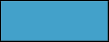 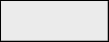 Este informe tiene como objetivo servir como una fuente de evidencia en un proceso de planificación en materia de enseñanza.  Los resultados combinan todas las respuestas de los ítems del año académico completo. Debido a que su hijo/a puede demostrar conocimientos y competencias de manera diferente en distintos entornos, es posible que los resultados de dominio estimados que se muestran aquí no representen completamente lo que su hijo/a sabe y puede hacer.Para obtener más información y recursos, visite https://dynamiclearningmaps.org/states.© The University of Kansas. Todos los derechos reservados. Solo con fines educativos. Queda prohibida su utilización con fines comerciales o de otro tipo sin autorización. “Dynamic Learning Maps” es una marca comercial de la Universidad de Kansas.	Página 3 de 5ÁreaElemento EsencialNivel de dominioNivel de dominioNivel de dominioNivel de dominioNivel de dominioÁreaElemento Esencial1(Precursor inicial)2(Precursor distal)3(Precursor proximal)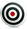 4(Objetivo)5(Sucesor)M.C1M.EE.8.NS.2.aReconocer la separación; reconocer un conjuntoDividir conjuntos en subconjuntos iguales; explicar la fracción unitariaExplicar la coma/punto decimal; representar una fracción con un denominador de 10 como decimalRepresentar una fracción con un denominador de 100 como decimalComparar dos decimales con décimas o centésimas mediante el uso de símbolosM.C1M.EE.8.NS.2.bReconocer la separación y el subconjuntoReconocer un décimo y múltiples décimos representados en un modelo de conjuntoRepresentar un número decimal con décimas o centésimas como una fracciónComparar dos decimales con centésimas mediante el uso de símbolosComparar decimales con milésimas mediante el uso de símbolosM.C1M.EE.8.EE.1Combinar; combinar conjuntos; demostrar el concepto de sumaRepresentar, resolver y explicar problemas de sumas repetidasExplicar y resolver problemas de multiplicaciónReconocer exponentesExplicar las propiedades de los exponentesM.C1M.EE.8.NS.1Reconocer la separación; reconocer un subconjuntoReconocer las partes de un entero o una unidadSumar y restar fracciones; descomponer fraccionesRestar fracciones con denominadores comunesSumar/restar fracciones con denominadores distintos de 10 y 100ÁreaElemento EsencialNivel de dominioNivel de dominioNivel de dominioNivel de dominioNivel de dominioÁreaElemento Esencial1(Precursor inicial)2(Precursor distal)3(Precursor proximal)4(Objetivo)5(Sucesor)M.C2M.EE.8.G.1Reconocer los atributos de un objetoReconocer los atributos que definen las formas y los que noExplicar la transformaciónReconocer la traslación, la reflexión o la rotaciónReconocer los efectos de las transformaciones en las líneas y los ángulosM.C2M.EE.8.G.2Reconocer objetos iguales y diferentesBuscar la correspondencia entre formas bidimensionales similares y congruentesIdentificar, describir y comparar los atributos comunes de dos o más formasReconocer las figuras congruentesRelacionar las transformaciones con las figuras congruentesM.C2M.EE.8.G.4Reconocer objetos iguales y diferentesBuscar la correspondencia entre formas bidimensionales y tridimensionales similaresBuscar la correspondencia entre las formas bidimensionales y tridimensionales similares; reconocer la rotaciónExplicar la relación entre figuras similares y las transformacionesDescribir secuencias de transformaciones en las formasM.C2M.EE.8.G.5Reconocer los valores de los atributosReconocer ángulosReconocer los ángulos agudos, obtusos y rectosComparar ángulos con un ángulo rectoExplicar los ángulos complementariosM.C2M.EE.8.G.9Reconocer los valores de los atributosReconocer los atributos mediblesExplicar la longitud, el perímetro, el área y el volumenUtilizar fórmulas para calcular el volumen, el área y el perímetroResolver problemas verbales que incluyen el área, perímetro y volumenM.C3M.EE.8.SP.4Ordenar objetos; clasificar objetosReconocer los gráficos de barras y de imágenes, los diagramas de puntos y las tablas de conteoUtilizar los gráficos de barras y de imágenes, los diagramas de puntos y las tablas de conteo para responder preguntasLeer datos de los gráficos y tablas; representar datosUtilizar gráficos para hacer predicciones y sacar conclusionesÁreaElemento EsencialNivel de dominioNivel de dominioNivel de dominioNivel de dominioNivel de dominioÁreaElemento Esencial1(Precursor inicial)2(Precursor distal)3(Precursor proximal)4(Objetivo)5(Sucesor)M.C4M.EE.8.EE.7Combinar y dividir conjuntosDemostrar el concepto de suma y restaHallar la incógnita en ecuaciones de suma y restaResolver ecuaciones lineales que incluyan una variableResolver desigualdades lineales que incluyan una variableM.C4M.EE.8.EE.2Reconocer los patrones que se dan en la naturaleza o en la vidaReconocer patrones y progresionesReconocer los patrones crecientes y decrecientesReconocer las progresiones geométricasReconocer las leyes de formación de las progresiones geométricasM.C4M.EE.8.F.1-3Ordenar los objetos; organizar los objetos por parejasReconocer los patrones crecientes y decrecientesExtender un patrón creciente o decreciente; explicar los pares de coordenadasGenerar pares ordenados a partir de patrones numéricosReconocer la covariación y la correspondenciaM.C4M.EE.8.F.4Ordenar los objetos; organizar los objetos por parejasExtender un patrón creciente o decreciente; generar pares ordenadosReconocer la covariación y la dirección de la covariaciónHallar la regla de la función en gráficos y tablasReconocer la función